Setting Up Events in Eventbrite TemplateThis document has been prepared to assist the organising committee to make the key decisions required for the event set-up. The template will also assist the business office to ensure the event set up is made in accordance with instructions of the event organising committee in a timely manner.Document Key: this will help you navigate through the documentBackground information will be in grey text.Required information will be in  green  boxes.Examples will be in blue textEvent TitleLocationBanner Image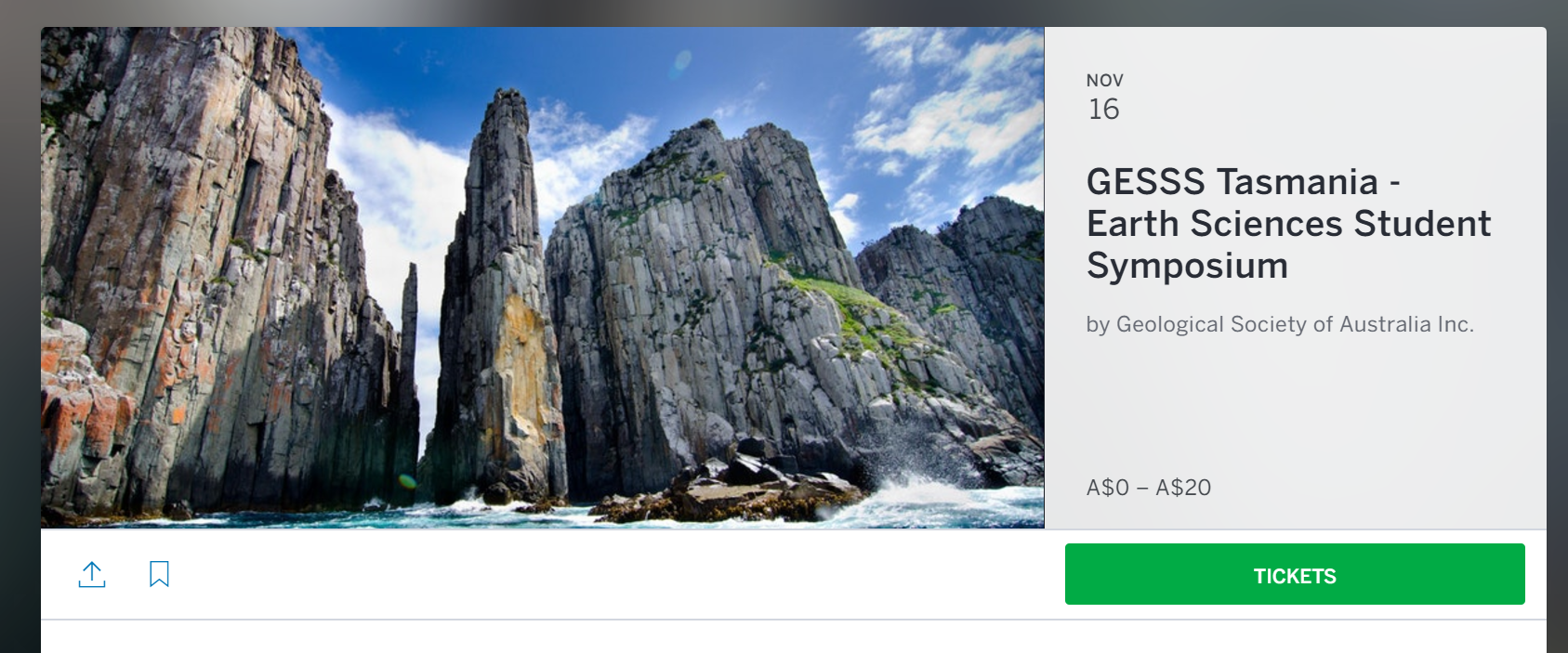 Event Start date and time & Event End date & time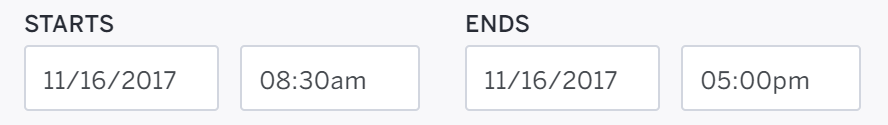 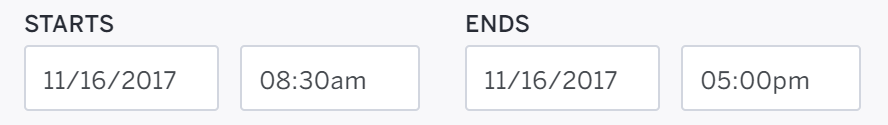 Event Description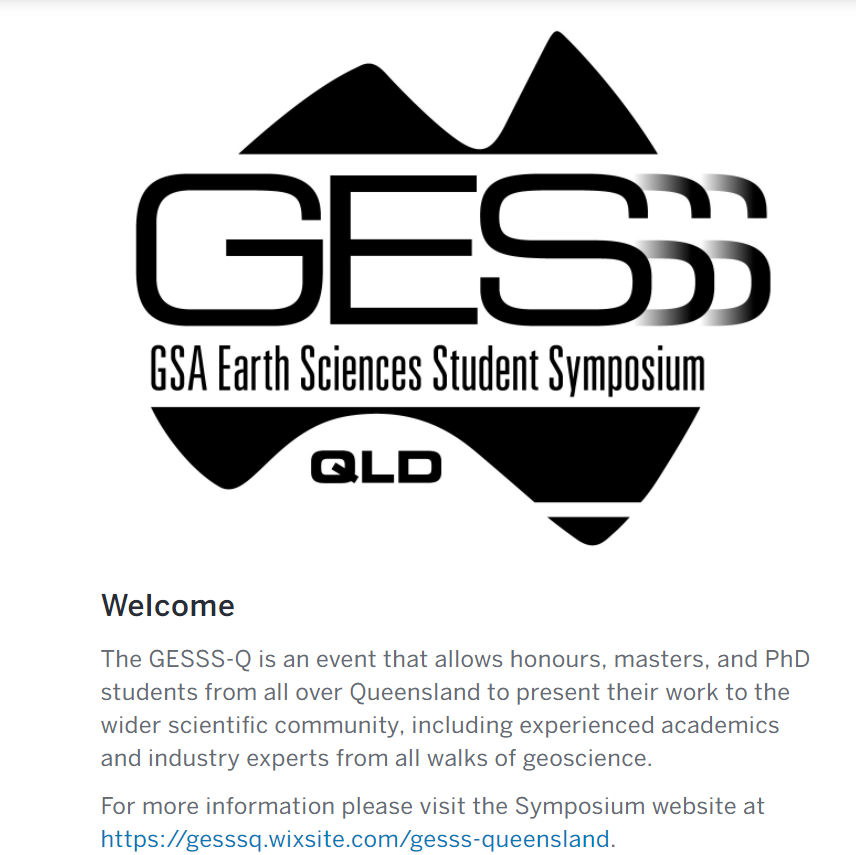 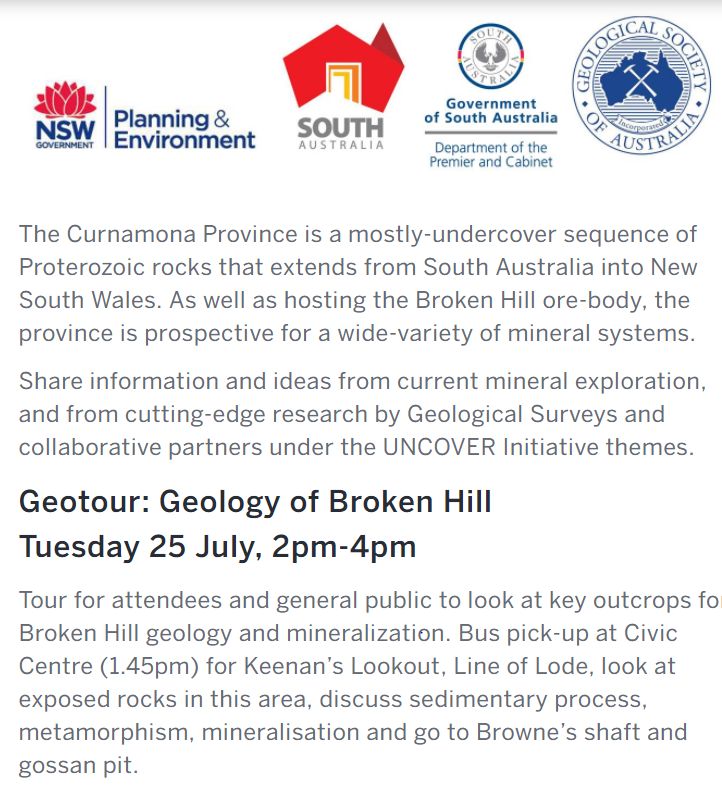 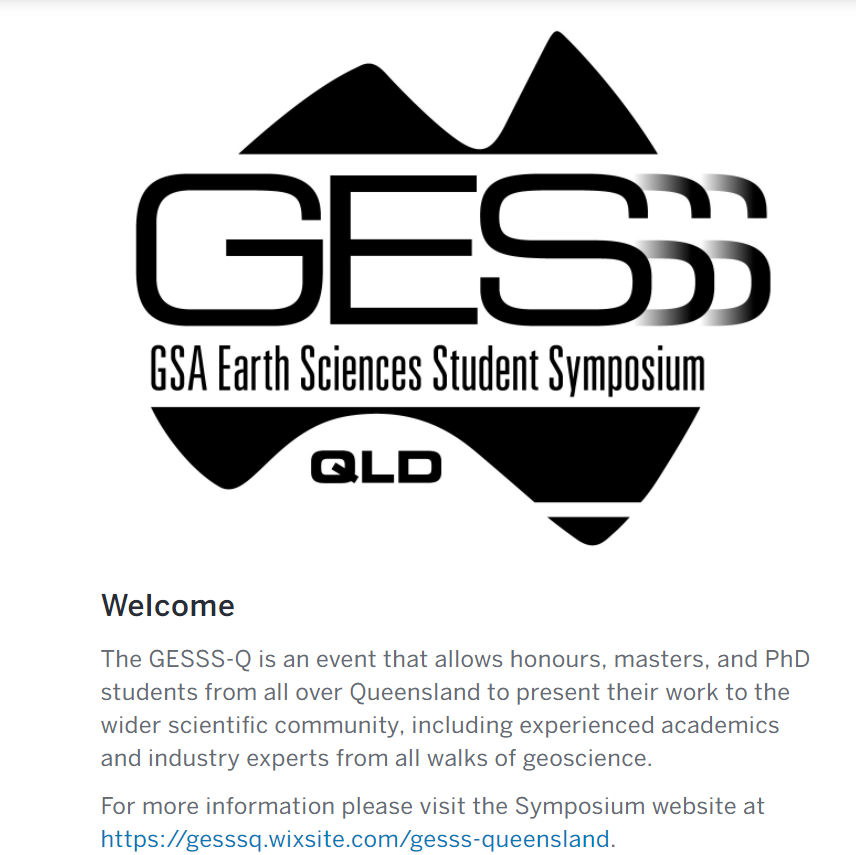 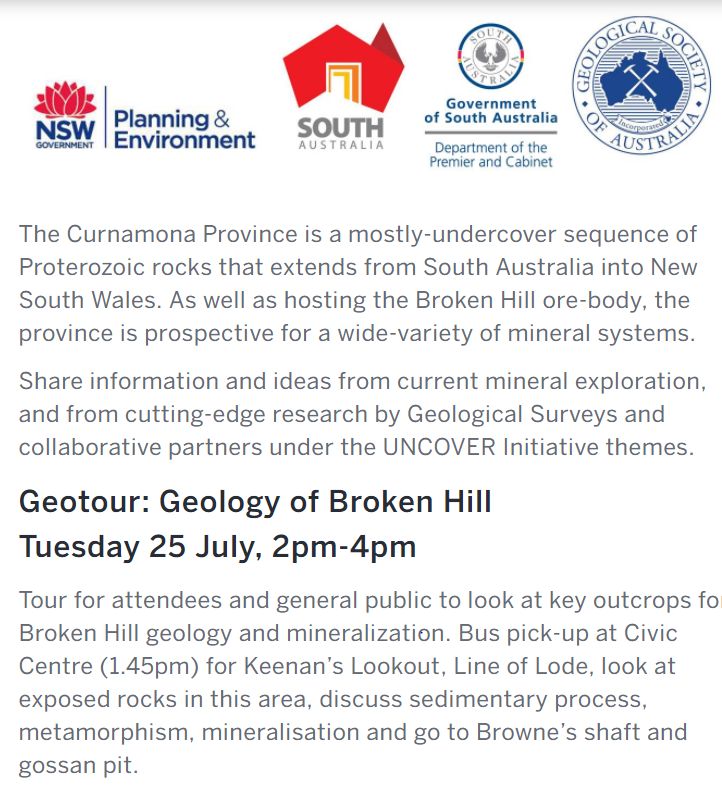 Organiser Name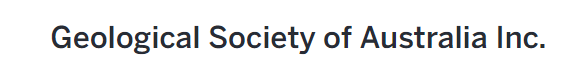 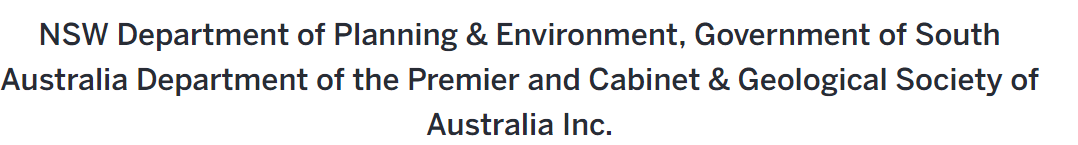 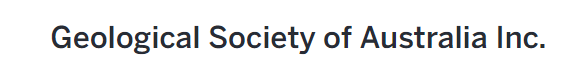 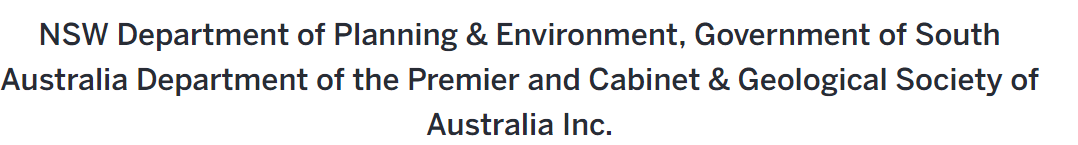 
Event TypeWaiversTicket Types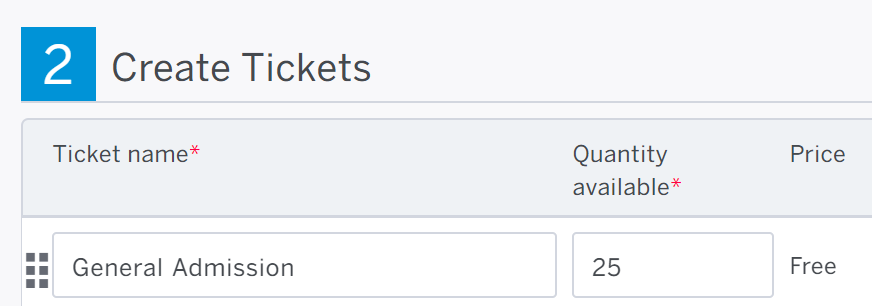 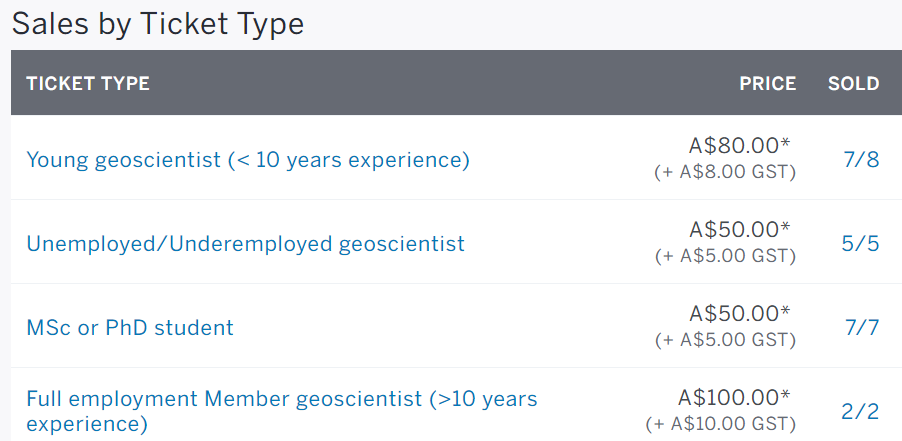 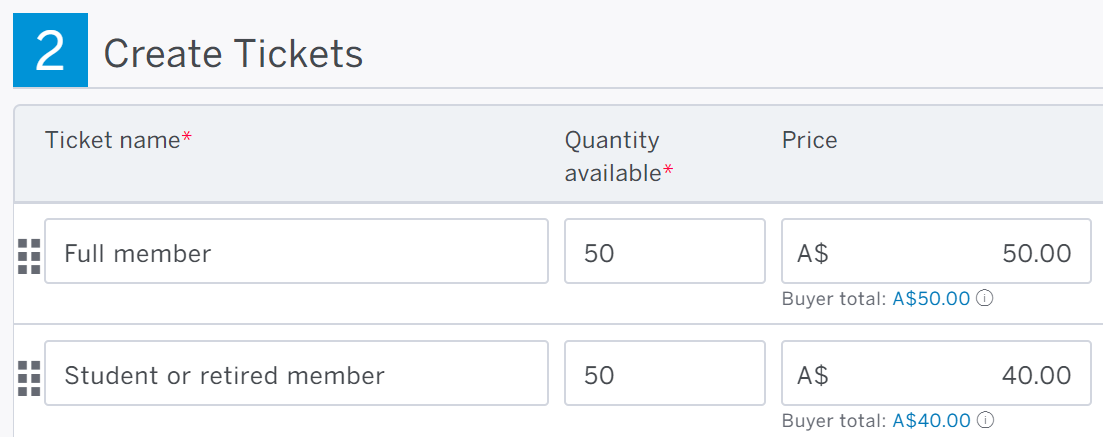 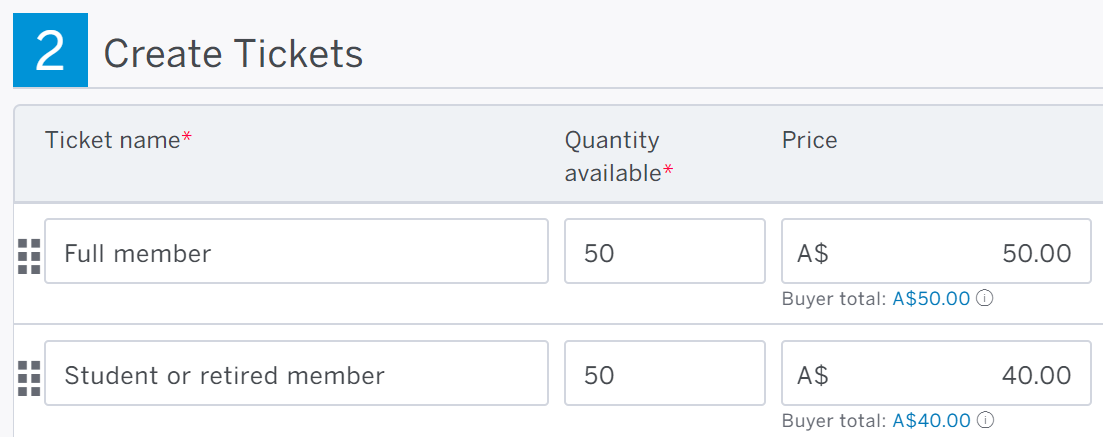 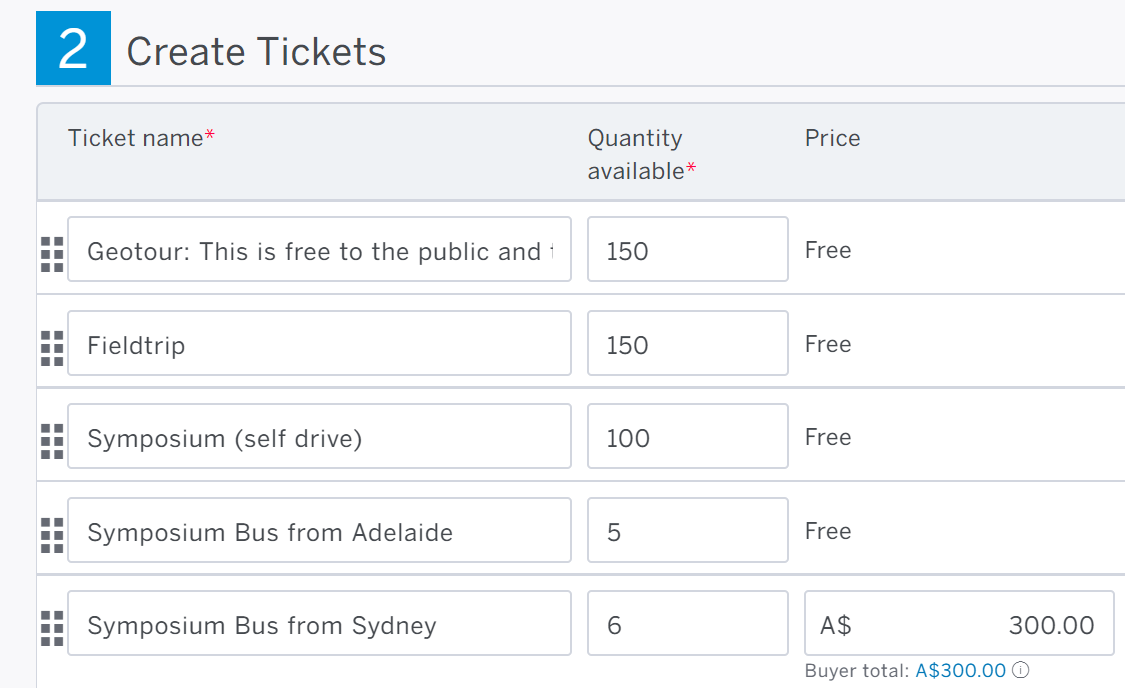 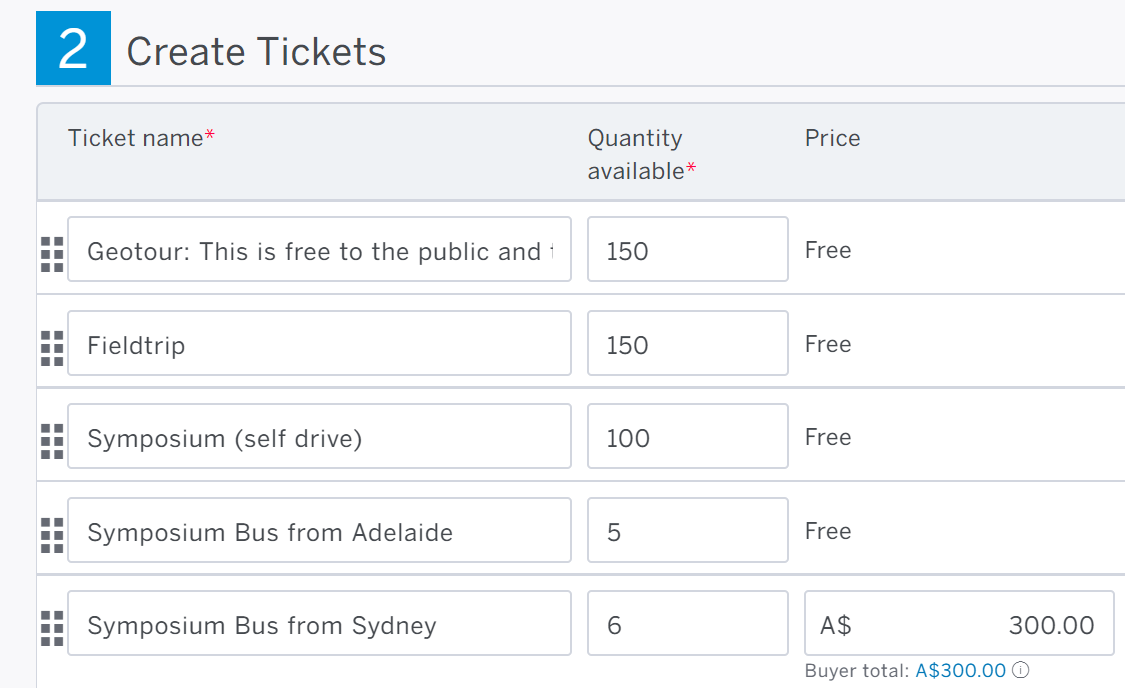 Your Ticket Type  Order Form QuestionsOrder Form Questions Continued